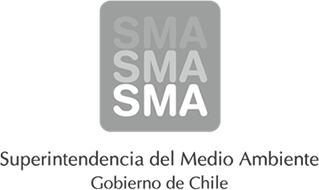 
INFORME DE FISCALIZACIÓN AMBIENTAL
Normas de Emisión
RELLENOS SANITARIOS DEL MAULE (TENO)
DFZ-2014-2064-VII-NE-EI
1. RESUMEN.
El presente documento da cuenta del informe de examen de la información realizado por la Superintendencia del Medio Ambiente (SMA), al establecimiento industrial “RELLENOS SANITARIOS DEL MAULE (TENO)”, en el marco de la norma de emisión DS.90/00 para el reporte del período correspondiente a DICIEMBRE del año 2013.
2. IDENTIFICACIÓN DEL PROYECTO, ACTIVIDAD O FUENTE FISCALIZADA
3. ANTECEDENTES DE LA ACTIVIDAD DE FISCALIZACIÓN
4. ACTIVIDADES DE FISCALIZACIÓN REALIZADAS Y RESULTADOS
	4.1. Identificación de la descarga
	4.2. Resumen de resultados de la información proporcionada
5. CONCLUSIONES
La información aportada por el titular no presenta inconformidades a la Norma de Emisión DS.90/00  respecto de la materia objeto de la fiscalización.
6. ANEXOSNombreFirmaAprobado
JUAN EDUARDO JOHNSON VIDAL
16-09-2014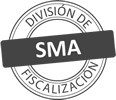 Titular de la actividad, proyecto o fuente fiscalizada:
RELLENO SANITARIO DEL MAULE S.A.Titular de la actividad, proyecto o fuente fiscalizada:
RELLENO SANITARIO DEL MAULE S.A.RUT o RUN:
99537670-9RUT o RUN:
99537670-9Identificación de la actividad, proyecto o fuente fiscalizada:
RELLENOS SANITARIOS DEL MAULE (TENO)Identificación de la actividad, proyecto o fuente fiscalizada:
RELLENOS SANITARIOS DEL MAULE (TENO)Identificación de la actividad, proyecto o fuente fiscalizada:
RELLENOS SANITARIOS DEL MAULE (TENO)Identificación de la actividad, proyecto o fuente fiscalizada:
RELLENOS SANITARIOS DEL MAULE (TENO)Dirección:
RUTA J-30-L, PARCELACIÓN EL GUANACO, PARCELA N° 2Región:
VII REGIÓN DEL MAULEProvincia:
CURICÓComuna:
TENOCorreo electrónico:
WSANTELICES@GUK.CLCorreo electrónico:
WSANTELICES@GUK.CLTeléfono:
Teléfono:
Motivo de la Actividad de Fiscalización:Actividad Programada de Seguimiento Ambiental de Normas de Emisión referentes a la descarga de Residuos Líquidos para el período de DICIEMBRE del 2013.Materia Específica Objeto de la Fiscalización:Analizar los resultados analíticos de la calidad de los Residuos Líquidos descargados por la actividad industrial individualizada anteriormente, según la siguiente Resolución de Monitoreo (RPM):
SISS N° 1511 de fecha 21-04-2009Instrumentos de Gestión Ambiental que Regulan la Actividad Fiscalizada:La Resolución de Calificación Ambiental que regula la actividad es:
RCA N°4 de fecha 04-01-2007
La Norma de Emisión que regula la actividad es:
N° 90/2000 Establece Norma de Emisión para la Regulación de Contaminantes Asociados a las Descargas de Residuos Líquidos a Aguas Marinas y Continentales SuperficialesCódigo internoPunto DescargaNormaTabla cumplimientoMes control Tabla CompletaCuerpo receptorCódigo CIIU DatumHUSOUTM EsteUTM NorteN° RPMFecha emisión RPMÚltimo período Control Directo99537670-9-1-1PUNTO 1 (ESTERO NEGRO EL GUANACO)DS.90/00TABLA 1JULIOESTERO NEGRO EL GUANACO92001151121-04-200909-2013N° de hechos constatadosN° de hechos constatadosN° de hechos constatadosN° de hechos constatadosN° de hechos constatadosN° de hechos constatadosN° de hechos constatadosN° de hechos constatados12345678Código internoPunto DescargaInformaEfectúa descargaEntrega dentro de plazoEntrega parámetros solicitadosEntrega con frecuencia solicitadaCaudal se encuentra bajo ResoluciónParámetros se encuentran bajo normaPresenta Remuestras99537670-9-1-1PUNTO 1 (ESTERO NEGRO EL GUANACO)SISISISISISISINO APLICAN° AnexoNombre Anexo 1Ficha de resultados de autocontrol PUNTO 1 (ESTERO NEGRO EL GUANACO)